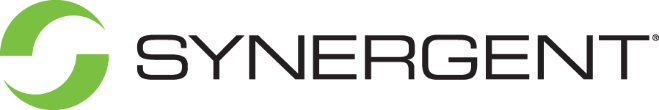 P.O. Box 1236
Portland, ME 04104

MEDIA RELEASE
For Immediate Release
November 21, 2023For More InformationContact: Jen Burke
AVP – Communications & Outreach207-773-5671, Ext. 295Fall River Municipal Credit Union Renews with Synergent to Host Jack Henry’s Symitar Core Processing Solution 
Synergent also will deliver additional integrated solutions to Fall River Municipal CU(WESTBROOK, ME) – Synergent® is pleased to announce that Fall River Municipal Credit Union has signed a new ten-year agreement with Synergent for hosted Jack Henry™  core processing. “Synergent is a partner that we know, trust, and rely upon,” Matthew Schondek, President and CEO of Fall River Municipal CU. “Making the decision to renew our partnership was an easy one. They provide us with essential products and unsurpassed service. We look forward to many more years of working with the Synergent team.”In addition to Jack Henry’s solutions, Fall River Municipal CU signed a five-year agreement for digital banking from Access Softek, iPay, check processing, statement processing, mobile deposit capture, and WyCom laser check printing. “We are thrilled that Fall River Municipal CU has renewed their contract with Synergent,” said Cris Wescott, Interim President/CEO for Synergent. “We value their partnership, trust, and commitment to delivering vital financial services to their members.”Fall River Municipal CU, headquartered in Fall River, Massachusetts, has over 13,700 members and over $256 million in assets. Its field of membership includes individuals who live, work, attend school, or have a place of business in the counties of Bristol, Plymouth, Barnstable, and Duke Counties in Massachusetts and Kent, Providence, Bristol, and Newport Counties in Rhode Island. ###About Jack Henry & Associates, Inc.™Jack Henry™ (Nasdaq: JKHY) is a well-rounded financial technology company that strengthens connections between financial institutions and the people and businesses they serve. They are an S&P 500 company that prioritizes openness, collaboration, and user centricity – offering banks and credit unions a vibrant ecosystem of internally developed modern capabilities as well as the ability to integrate with leading fintechs. For more than 47 years, Jack Henry has provided technology solutions to enable clients to innovate faster, strategically differentiate, and successfully compete while serving the evolving needs of their accountholders. They empower approximately 7,500 clients with people-inspired innovation, personal service, and insight-driven solutions that help reduce the barriers to financial health. Additional information is available at www.jackhenry.com.About Synergent®Founded by credit unions in 1971, Synergent® is a managed services provider that offers state-of-the-art and innovative core processing, along with in-demand payments, technology, and marketing services. As a service-driven and cost-effective host of Jack Henry™ Symitar® core processing, Synergent provides credit unions with the products and services they need to succeed. No matter what the product, our clients can count on Synergent to choose it, install it, integrate it, and help credit unions get the most out of it so they can focus on providing the best service experience possible to their members. For more information on Synergent, please visit www.synergentcorp.com or call 800-341-0180.